Fig. S1. Layout of the experiments in Bugesera, Rwanda and in Meki, Ethiopia. 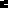 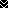 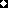 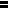 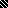 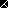 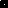 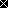 